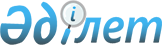 Аудандық маңызы бар жалпы пайдаланымдағы автомобиль жолдарының тізімін бекіту туралыПавлодар облысы Железин аудандық әкімдігінің 2010 жылғы 26 шілдедегі N 233/8 қаулысы. Павлодар облысының Әділет департаментінде 2010 жылғы 19 тамызда N 12-6-94 тіркелген

      Қазақстан Республикасының 2001 жылғы 23 қаңтардағы "Қазақстан Республикасындағы жергілікті мемлекеттік басқару және өзін-өзі басқару туралы" Заңы 31-бабының 1-тармағына 11)-тармақшасы сәйкес және Қазақстан Республикасының 2001 жылғы 17 шілдедегі "Автомобиль жолдары туралы" Заңы 3-бабының 7-тармағына сәйкес, аудандық маңызы бар жалпы пайдаланымдағы автомобиль жолдарын пайдалану және жөндеуді қамтамасыз ету мақсатында аудан әкімдігі ҚАУЛЫ ЕТЕДІ:



      1. Железин ауданы бойынша аудандық маңызы бар жалпы пайдаланымдағы автомобиль жолдарының тізімі қосымшаға сәйкес нысан бойынша бекітілсін.



      2. Осы қаулы алғаш ресми жарияланған күннен кейін он күнтізбелік күн өткеннен соң қолданысқа енгізіледі.      Аудан әкімі                                Ж. Шугаев      Бекітілді:      Павлодар облысы жолаушылар

      көлігі және автомобиль жолдары

      басқармасының бастығы                      А. Әбдіқалықов

Павлодар облысы Железин ауданы әкімдігінің

2010 жылғы 26 шілдедегі N 233/8 қаулысына

қосымша                  Железин ауданы бойынша аудандық маңызы бар

жалпы пайдаланымдағы автомобиль жолдары ТІЗІМІ
					© 2012. Қазақстан Республикасы Әділет министрлігінің «Қазақстан Республикасының Заңнама және құқықтық ақпарат институты» ШЖҚ РМК
				N р/сАвтомобиль жолдарының жіктелуіАвтомобиль жолдарының атауыЖалпы ұзындығы, шақырымСанаттар бойыншаСанаттар бойыншаСанаттар бойыншаСанаттар бойыншаОның ішінде жамылғыш түрі бойынша, шақырымОның ішінде жамылғыш түрі бойынша, шақырымОның ішінде жамылғыш түрі бойынша, шақырымОның ішінде жамылғыш түрі бойынша, шақырымКөпірлерКөпірлерҚұбырларҚұбырларЖасыл көшеттерЖасыл көшеттерN р/сАвтомобиль жолдарының жіктелуіАвтомобиль жолдарының атауыЖалпы ұзындығы, шақырымIIIIIIIVасфальтобетондықарашағылталшағылтасқаражолданақума метрданақума метрбарлығы, шақырымқарға қарсы ықтырма1234567891011121314151617181KS-ZL-1Башмачное-Озерное12612650,475,62732852522KS-ZL-2Уәлихан элеваторына кіре беріс жол4443KS-ZL-3Уәлиханов станциясына кіре беріс жол4444KS-ZL-4Кузьмино-Лесное353535172055KS-ZL-5Железинка-Веселая Роща-Мыңкөл1131135058101256KS-ZL-6Березовка селосына кіре беріс жол161616113Барлығы:298298157,6556715252